From: alert@neighbourhoodalert.co.uk <alert@neighbourhoodalert.co.uk>
Sent: 24 September 2020 18:42
To: colnepc@hotmail.co.uk <colnepc@hotmail.co.uk>
Subject: Neighbour of the Year Award 2020 Now Open 24/09/2020 18:42:06 [340727] Dear Neighbourhood Watch supporters,

Nominate a neighbour that goes above and beyond for your community for the Neighbour of the Year Award 2020
run by Co-op Insurance and Neighbourhood Watch

For the third year running, we’re excited to launch the nationwide search in partnership with our friends at Co-op Insurance to find and celebrate some of the UK’s best neighbours. 

Our members have told us that to be a great neighbour people share some clear qualities: a willingness to look out for others; being sociable and friendly; offering practical help; and being kind, caring and respectful.

In addition to our Neighbour of the Year Award, this year we have a brand-new category, Co-op’s Young Neighbour of the Year. This award will celebrate someone aged 18-24 who has gone above and beyond to help enhance their community and has brought people, young and old, together. Nominations are now open
If you’ve got someone who ticks all these boxes and more in either category, tell us all about them and how they go above and beyond.

Click here to be taken to our nomination form, where you can share your stories of great neighbourly activities and acts of kindness.

The deadline to nominate is 27th October.


Making more good things happen in your community

A message from our partners, Co-op Insurance
At Co-op Insurance, we understand that to some insurance can seem a little boring. Not us! For 150 years we’ve seen it as an opportunity to make a positive difference all over the UK. That’s because when you buy from Co-op, you’re not only protecting the things which matter most to you. You’re also helping us to safeguard community spaces, support community projects, such as Neighbourhood Watch schemes, and fund projects that help to lower carbon emissions.

That’s why our partnership with Neighbourhood Watch is so important to us. We know that active neighbourhoods, where people talk to their neighbours, check in on them and keep a look out for each other are far less likely to be a target for crime and are better places to live. Together we’re working to make communities safer – that’s what we do.

Co-operate
Co-operate is an online community centre that helps people come together to make good things happen. Whether you want to join a group or activity, volunteer or set up your own – it’s for people who care about their community and want to join forces to get things done.  Co-operate: created with communities, for communities, owned by communities. Get involved at co-operate.coop.co.uk 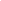 Message Sent By
Deborah Waller (NWN, Senior Digital and Communications Manager, England and Wales)